ПриложениеК письму министерства финансовКировской областиОт 05.05.2017г. № 17329-53-20-03ОТЧЕТпо проведенным закупкам в апреле 2023г.Специалист по закупкам                                          Слободина О.С.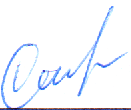 №п/п№  закупкиНаименование объекта закупкиКол-во поставляемого товара, объем выполняемой работы, оказываемой услугиСрок поставки товара, выполнения работ, оказания услугНМЦК, рубДата заключения контрактаНаименование поставщикаЦена контракта, рубЦена единицы товара, рубСрок исполнения контракта1Единственный поставщик 5924872Поставка мебели15 штв течение 35 кал. дней с даты подписания контракта-07.04.2023ООО "АВИЦЕННА"75000,005000,0031.12.20232Единственный поставщик 5933418Поставка сувенирной продукции50 штв течение 30 (тридцати) календарных дней с даты заключения Контракта.-10.04.2023ИП ЧАУЗОВА НАТАЛЬЯ АЛЕКСАНДРОВНА20000,00285,0031.12.20232Единственный поставщик 5933418Поставка сувенирной продукции50 штв течение 30 (тридцати) календарных дней с даты заключения Контракта.-10.04.2023ИП ЧАУЗОВА НАТАЛЬЯ АЛЕКСАНДРОВНА20000,00115,0031.12.202330340200003323003624Поставка тренажера1 штв течение 30 (тридцати) календарных дней с даты заключения Контракта.530000,0005.04.2023ИП БЕРНАДСКАЯ ТАТЬЯНА ЮРЬЕВНА530 000,00530 000,0031.12.202340340200003323003685Поставка тренажера1 штв течение 30 (тридцати) календарных дней с даты заключения Контракта.430000,0005.04.2023ИП БЕРНАДСКАЯ ТАТЬЯНА ЮРЬЕВНА340 000,00340 000,0031.12.202350340200003323003587Поставка оборудования для сенсорной комнаты1 штв течение 30 (тридцати) календарных дней с даты заключения Контракта153000,0006.04.2023ОБЩЕСТВО С ОГРАНИЧЕННОЙ ОТВЕТСТВЕННОСТЬЮ "ЗВЕЗДНОЕ ДЕТСТВО"215 000,00121407,2131.12.202350340200003323003587Поставка оборудования для сенсорной комнаты1 штв течение 30 (тридцати) календарных дней с даты заключения Контракта41924,0006.04.2023ОБЩЕСТВО С ОГРАНИЧЕННОЙ ОТВЕТСТВЕННОСТЬЮ "ЗВЕЗДНОЕ ДЕТСТВО"215 000,0033268,4131.12.202350340200003323003587Поставка оборудования для сенсорной комнаты1 штв течение 30 (тридцати) календарных дней с даты заключения Контракта76021,0006.04.2023ОБЩЕСТВО С ОГРАНИЧЕННОЙ ОТВЕТСТВЕННОСТЬЮ "ЗВЕЗДНОЕ ДЕТСТВО"215 000,0060324,3831.12.202360340200003323003974Выполнение технического обследования здания1 штв течение 30 (тридцати) календарных дней с даты заключения Контракта.423000,0010.04.2023ОБЩЕСТВО С ОГРАНИЧЕННОЙ ОТВЕТСТВЕННОСТЬЮ "ТЭЗИС-АВ"327000,00327000,0031.12.2023